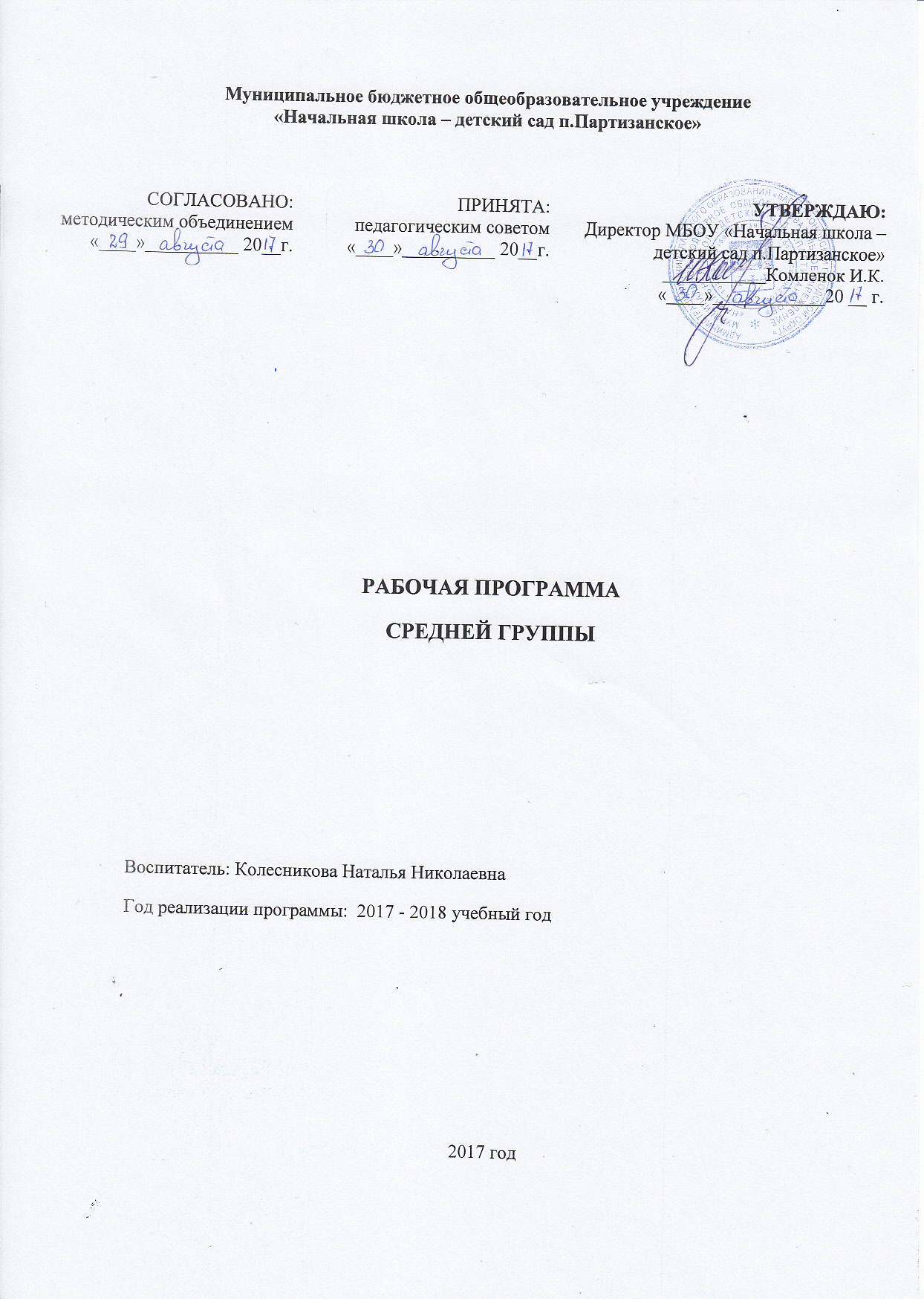 Содержание рабочей программыПояснительная записка:Нормативно – правовые документы, Законы, на основании которых разработана рабочая программа  – стр.3Цель программы  – стр.3Задачи педагогической деятельности на год (по образовательным областям)  –стр.3-8Возрастные и индивидуальные особенности детей  – стр.8-10Оценка здоровья детей группы  – стр.11Сведения о семьях воспитанников группы  – стр.11Учебный план – стр.12-16Максимально допустимый объем дневной образовательной нагрузки –      стр.174.  Режимы  – стр.17-205.  Режим двигательной нагрузки  – стр.196.  Расписание организованной образовательной деятельности на неделю  –       стр.7.  Режим  умственной  и физической  нагрузки  –стр.8.  Комплексно- тематическое  планирование  – стр.9. Комплексно- тематическое  планирование на год  – стр.10. Развивающая предметно – пространственная среды группы (по образовательным областям)  – стр.11. Оснащение для восприятия художественной литературы (по всем темам комплексно-тематического планирования)  – стр.12. Работа с родителями и социальными партнерами  –стр.13. Методическое оснащение рабочей программы  – стр.Обязательные приложения рабочей программы:Проект  – стр.Педагогическая диагностика  – стр.Пояснительная запискаПеречень нормативно – правовых документов, законов, на основании которых  составлена рабочая программа1)     Федеральный закон РФ от 29.12.2012 г. № 273 – ФЗ  
«Об образовании в Российской Федерации»2) «Семейный кодекс Российской Федерации» от 29.12.1995 N 223 – ФЗ 
(ред. от 25.11.2013)3)  Приказ Министерства образования и науки РФ № 1155  от 17.11.2013 «Об утверждении федерального государственного стандарта дошкольного образования».4) «Порядок организации                  и осуществления образовательной деятельности по основным общеобразовательным программам- образовательным программам дошкольного образования»
(приказ МОиН  РФ от  30.08.2013  № 1014)5)   Постановление от  15.05.2013  № 26  об утверждении СаНПиН 2.4.1.3049-13 «Санитарно - эпидемиологические требования к устройству, содержанию и организации режима работы дошкольных образовательных организаций»  от  04.04.20146) «О гигиенических требованиях к максимальной нагрузке для детей дошкольного возраста в организованных формах обучения», Инструктивно-методическое письмо от 14.03.2000   № 65/23-16;7) Основная образовательная программа дошкольного образования ГБДОУ детский сад № 288) Примерная образовательная программа дошкольного образования «Детство»  / Т.И. Бабаева, А.Г. Гогоберидзе, О.В. Солнцева и др.,  2014 г.Рабочая программа рассчитана  на  2015 учебный год -2016  .Цель программы – формирование общей культуры, развитие физических, интеллектуальных и личностных качеств, сохранение и укрепление здоровья детей.Из заявленной цели вытекают следующие задачи:«Социально-коммуникативное развитие»Задачи образовательной̆ деятельностиВоспитывать доброжелательное отношение к взрослым и детям: быть приветливым, проявлять интерес к действиям и поступкам людей, желание по примеруРазвивать эмоциональную отзывчивость к взрослым и детям, сопереживание героям литературных произведений, доброе отношение к животным и растениям.Развиваем ценностное отношение к трудуЗадачи образовательной̆ деятельности1. Формировать представление об отдельных профессиях взрослых на основе ознакомления с конкретными видами труда; помочь увидеть направленность труда на достижение результата и удовлетворение потребностей людей.2. Вовлекать детей (в объеме возрастных возможностей̆) в простейшие процессы хозяйственно-бытового труда — от постановки цели до получения результата труда; при поддержке взрослого развивать умение контролировать качество результатов своего труда (не осталось ли грязи, насухо ли вытерто, убраны ли на место инструменты и материалы).Формирование основ безопасного поведения в быту, социуме, природеЗадачи образовательной̆ деятельности1. Обогащать представления детей̆ об основных источниках и видах опасности в быту, на улице, в природе, в общении с незнакомыми людьми.2. Продолжать знакомить детей̆ с простейшими способами безопасного поведения в опасных ситуациях.«Познавательное развитие»Задачи образовательной деятельности1. Обогащать сенсорный опыт детей, развивать целенаправленное восприятие и самостоятельное обследование окружающих предметов (объектов) с опорой на разные органы чувств.2. Развивать умение замечать не только ярко представленные в предмете (объекте) свойства, но и менее заметные, скрытые; устанавливать связи между качествами предмета и его назначением, выявлять простейшие зависимости предметов (по форме, размеру, количеству) и прослеживать изменения объектов по одному-двум признакам.3. Обогащать представления о мире природы, о социальном мире, о предметах и объектах рукотворного мира, о значении солнца, воздуха, воды для человека.4. Обогащать социальные представления о людях — взрослых и детях: особенностях внешности, проявлениях половозрастных отличий, о некоторых профессиях взрослых, правилах отношений между взрослыми и детьми.«Речевое развитие»Развитие импрессивной речи1. Работа над накоплением пассивного словаря, усвоение слов, обозначающих части тела и лица человека, предметы ближайшего окружения, игровые и бытовые действия, признаки предметов2.Работа над обобщающими понятиями (игрушки, одежда, обувь, мебель, посуда, продукты питания, цветы, птицы, животные домашние и дикие, насекомые)3.Учить различать глаголы и прилагательные, противоположные по значению (надевать-снимать, широкий-узкий)4.Работа над дифференциацией единственного и множественного числа имен существительных мужского и женского рода (кот-коты, кукла-куклы)5.Работа над дифференциацией форм единственного и множественного числа глаголов ( играет-играют)6.Воспитывать внимание к звукослоговой структуре слова-учить различать на слух длинные и короткие словаРазвитие экспрессивной речи1.Расширять, уточнять, активизировать номинативный (существительные) словарь на основе обогащения представлений по лексическим темам2.Формировать, активизировать глагольный словарь за счет усвоения глаголов по изучаемым лексическим темам3.Ввести в речь прилагательные, обозначающие признаки и качества предметов(цвет, свойства, величину, оценку)Развитие фонематической системы речи1.Воспитывать внимание к звуковой стороне речи2.Формировать умение различать  гласные звуки по принципу контраста и гласные, близкие по артикуляции3.Учить дифференцировать согласные раннего онтогенеза, отличающееся по артикуляции (б)-(н), (м)-(т)4.Развивать внимание к звукослоговой структуре слова в упражнениях на различные длинных и коротких слов-на простукивание, прохлопывание, протопывание слового рисунка словаРазвитие фонетической стороны языка1.Формирование правильного речевого(дифрагмальное) дыхания и длительной ротовой выдох2.Развитие силы и модуляции голоса3.Активизировать движения артикуляционного аппарата с помощью специальных упражнений4.Уточнить артикулирование (четкость произношения) гласных звуков и согласных раннего онтогенеза ( м,н,п,т,ф,в,б,к,г,х)«Художественно-эстетическое развитие»Задачи образовательной̆ деятельности1. Воспитывать эмоционально-эстетические чувства, отклик на проявление прекрасного в предметах и явлениях окружающего мира, умения замечать красоту окружающих предметов и объектов природы.2. Активизировать интерес к произведениям народного и профессионального искусства и формировать опыт восприятия произведений искусства различных видов и жанров, способствовать освоению некоторых средств выразительности изобразительного искусства.3. Развивать художественное восприятие, умения последовательно внимательно рассматривать произведения искусства и предметы окружающего мира; соотносить увиденное с собственным опытом.Развитие продуктивной деятельности и детского творчестваЗадачи образовательной деятельности1. Формировать умения и навыки изобразительной, декоративной, конструктивной деятельности: развитие изобразительно-выразительных и технических умений, освоение изобразительных техник.2.  Знакомить с элементами некоторых видов народного прикладного творчества, использовать их в своей творческой деятельности.3.Учить правильно держать ножницы, вырезать круг из квадрата, овал-из прямоугольника, плавно срезать и закруглять углы.Художественная литератураЗадачи образовательной̆ деятельности1. Углублять у детей интерес к литературе, воспитывать желание к постоянному общению с книгой в совместной со взрослым и самостоятельной деятельности.3. Развивать умения воспринимать текст: понимать основное содержание, устанавливать временные и простые причинные связи, называть главные характеристики героев, несложные мотивы их поступков, оценивать их с позиций этических норм, сочувствовать и сопереживать героям произведений, осознавать значение некоторых средств языковой выразительности для передачи образов героев, общего настроения произведения или его фрагмента.4. Учить проявлять эмоциональную заинтересованность в драматизации знакомых сказок. Пересказывать сюжет литературного произведения, заучить стихотворение наизусть.МузыкаЗадачи образовательной̆ деятельности1. Воспитывать слушательскую культуру детей, развивать умения понимать и интерпретировать выразительные средства музыки.2. Развивать музыкальный слух — интонационный, мелодический, гармонический, ладовый; обучать элементарной музыкальной грамоте.3. Развивать координацию слуха и голоса, формировать начальные певческие навыки.4. Способствовать освоению детьми приемов игры на детских музыкальных инструментах.«Физическое развитие»Задачи образовательной деятельности1. Развивать умения уверенно и активно выполнять основные элементы техники общеразвивающих упражнений, основных движений, спортивных упражнений, соблюдать правила в подвижных играх и контролировать их выполнение, самостоятельно проводить подвижные игры и упражнения, ориентироваться в пространстве, воспринимать показ как образец для самостоятельного выполнения упражнений.2. Целенаправленно развивать скоростно-силовые качества, координацию, общую выносливость, силу, гибкость.3. Формировать у детей потребность в двигательной активности, интерес к выполнению элементарных правил здорового образа жизни.4.  Учить ловить мяч с расстояния. Метать мяч разными способами правой и левой руками, отбивать от пола.«Возрастные особенности детей 4-5 лет.»Средний дошкольный возраст (4—5 лет). Дети 4—5 лет все еще не осознают социальные нормы и правила поведения, однако у них уже начинают складываться обобщенные представления о том, как надо и не надо себя вести. Как правило, к пяти годам дети без напоминания взрослого здороваются и прощаются, говорят «спасибо» и «пожалуйста», не перебивают взрослого, вежливо обращаются к нему. Кроме того, они могут по собственной инициативе убирать игрушки, выполнять простые трудовые обязанности, доводить дело до конца. В этом возрасте у детей появляются представления о том, как положено себя вести девочкам и как — мальчикам. Дети хорошо выделяют несоответствие нормам и правилам не только в поведении другого, но и в своем собственном. Таким образом, поведение ребенка 4—5 лет не столь импульсивно и непосредственно, как в 3—4 года, хотя в некоторых ситуациях ему все еще требуется напоминание взрослого или сверстников о необходимости придерживаться тех или иных норм и правил.В этом возрасте детьми хорошо освоен алгоритм процессов умывания, одевания, купания, приема пищи, уборки помещения. Дошкольники знают и используют по назначению атрибуты, сопровождающие эти процессы: мыло, полотенце, носовой платок, салфетку, столовые приборы. Уровень освоения культурно-гигиенических навыков таков, что дети свободно переносят их в сюжетно-ролевую игру.К 4—5 годам ребенок способен элементарно охарактеризовать свое самочувствие, привлечь внимание взрослого в случае недомогания.Дети имеют дифференцированное представление о собственной гендерной принадлежности, аргументируют ее по ряду признаков («Я мальчик, я ношу брючки, а не платьица, у меня короткая прическа»). К пяти годам дети имеют представления об особенностях наиболее распространенных мужских и женских профессий, о видах отдыха, специфике поведения в общении с другими людьми, об отдельных женских и мужских качествах.К четырем годам основные трудности в поведении и общении ребенка с окружающими, которые были связаны с кризисом трех лет (упрямство, строптивость, конфликтность и др.), постепенно уходят в прошлое, и любознательный ребенок активно осваивает окружающий его мир предметов и вещей, мир человеческих отношений. Лучше всего это удается детям в игре. Дети 4—5 лет продолжают проигрывать действия с предметами, но теперь внешняя последовательность этих действий уже соответствует реальной действительности: ребенок сначала режет хлеб и только потом ставит его на стол перед куклами (в раннем и в самом начале дошкольного возраста последовательность действий не имела для игры такого значения). В игре дети называют свои роли, понимают условность принятых ролей. Происходит разделение игровых и реальных взаимоотношений. В 4—5 лет сверстники становятся для ребенка более привлекательными и предпочитаемыми партнерами по игре, чем взрослый.В возрасте от 4 до 5 лет продолжается усвоение детьми общепринятых сенсорных эталонов, овладение способами их использования и совершенствование обследования предметов. К пяти годам дети, как правило, уже хорошо владеют представлениями об основных цветах, геометрических формах и отношениях величин. Ребенок уже может произвольно наблюдать, рассматривать и искать предметы в окружающем его пространстве. Восприятие в этом возрасте постепенно становится осмысленным, целенаправленным и анализирующим.В среднем дошкольном возрасте связь мышления и действий сохраняется, но уже не является такой непосредственной, как раньше. Во многих случаях не требуется практического манипулирования с объектом, но во всех случаях ребенку необходимо отчетливо воспринимать и наглядно представлять этот объект. Внимание становится все более устойчивым, в отличие от возраста трех лет (если ребенок пошел за мячом, то уже не будет отвлекаться на другие интересные предметы). Важным показателем развития внимания является то, что к пяти годам появляется действие по правилу — первый необходимый элемент произвольного внимания. Именно в этом возрасте дети начинают активно играть в игры с правилами: настольные (лото, детское домино) и подвижные (прятки, салочки). В среднем дошкольном возрасте интенсивно развивается память ребенка. В 5 лет он может запомнить уже 5—6 предметов (из 10—15), изображенных на предъявляемых ему картинках.В возрасте 4—5 лет преобладает репродуктивное воображение, воссоздающее образы, которые описываются в стихах, рассказах взрослого, встречаются в мультфильмах и т. д. Элементы продуктивного воображения начинают складываться в игре, рисовании, конструировании.В этом возрасте происходит развитие инициативности и самостоятельности ребенка в общении со взрослыми и сверстниками. Дети продолжают сотрудничать со взрослыми в практических делах (совместные игры, поручения), наряду с этим активно стремятся к интеллектуальному общению, что проявляется в многочисленных вопросах (почему? Зачем? Для чего?), стремлении получить от взрослого новую информацию познавательного характера.Возможность устанавливать причинно-следственные связи отражается в детских ответах в форме сложноподчиненных предложений. У детей наблюдается потребность в уважении взрослых, их похвале, поэтому на замечания взрослых ребенок пятого года жизни реагирует повышенной обидчивостью. Общение со сверстниками по-прежнему тесно переплетено с другими видами детской деятельности (игрой, трудом, продуктивной деятельностью), однако уже отмечаются и ситуации чистого общения.Для поддержания сотрудничества, установления отношений в словаре детей появляются слова и выражения, отражающие нравственные представления: слова участия, сочувствия, сострадания. Стремясь привлечь внимание сверстника и удержать его в процессе речевого общения, ребенок учится использовать средства интонационной речевой выразительности: регулировать силу голоса, интонацию, ритм, темп речи в зависимости от ситуации общения. В процессе общения со взрослыми дети используют правила речевого этикета: слова приветствия, прощания, благодарности, вежливой просьбы, утешения, сопереживания и сочувствия. Речь становится более связной и последовательной.С нарастанием осознанности и произвольности поведения, постепенным усилением роли речи (взрослого и самого ребенка) в управлении поведением ребенка становится возможным решение более сложных задач в области безопасности. Но при этом взрослому следует учитывать несформированность волевых процессов, зависимость поведения ребенка от эмоций, доминирование эгоцентрической позиции в мышлении и поведении.В художественной и продуктивной деятельности дети эмоционально откликаются на произведения музыкального и изобразительного искусства, художественную литературу, в которых с помощью образных средств переданы различные эмоциональные состояния людей, животных, сказочных персонажей. Дошкольники начинают более целостно воспринимать сюжеты и понимать образы.Важным показателем развития ребенка-дошкольника является изобразительная деятельность. К четырем годам круг изображаемых детьми предметов довольно широк. В рисунках появляются детали. Замысел детского рисунка может меняться по ходу изображения. Дети владеют простейшими техническими умениями и навыками. Конструирование начинает носить характер продуктивной деятельности: дети замысливают будущую конструкцию и осуществляют поиск способов ее исполнения Учебный планПримерная сетка организованной образовательной деятельностиЧасть, формируемая участниками образовательных отношений-10.2%Примерная сетка совместной образовательной деятельности и      культурных практик в режимных моментахПримерная сетка самостоятельной деятельности детей в режимных моментахПримерная модель физического воспитанияСредняя  группа. Холодный период года (сентябрь—май)Средняя  группа. Теплый период года (июнь – август)Режим интеллектуальной и физической нагрузки воспитанниковсредней группыРАСПИСАНИЕНЕПОСРЕДСТВЕННО-ОБРАЗОВАТЕЛЬНОЙДеятельности с детьми средней группыКомплексно – тематическое планированиена год группа средняяРазвивающая среда в средней группе«План работы на год с родителями»Методическое оснащение рабочей программы:1.Примерная образовательная программа дошкольного     образования «Детство» Т.И. Бабаева, А.Г. Гогоберидзе, О.В. Солнцева2.« Планирование-комплексные занятия по программе  «Детство» З.А. Ефанова, А.В. Елоева3.«Художественно-эстетическое развитие детей в младшей и средней группах ДОУ» по программе «Детство»4.В помощь педагогу ДОУ « Организация деятельности детей на прогулке»5.«Планирование обязательной образовательной деятельности в ДОО» Л.Л. Тимофеева, Е.Е. Корнеичева, Н.И. Грачева6.«Чтение художественной литературы» по программе  «Детство» О.В. Акулова, Л.М. Гурович7.« Практический курс математики для дошкольников» Л.Г. Петерсон, Е.Е. Кочемасова8.« Конспекты комплексно-тематический занятий» Н.С. Голицына9.Рабочая программа воспитателя «Ежедневное планирование» по программе «Детство» Н.И. Гладышева, Ю.Б. Сержантова10.«Добро пожаловать в Экологию» по программе« Детство»  О.А. Воронкевич№Наименование образовательных областей, культурных практик.Количество занятий в неделю1Образовательная область «Социально-коммуникативное развитие»1 раз в 2 неделиСоциализация1раз в 2 недели2Образовательная область «Познавательное развитие»1 раз в неделюПознание предметного и социального мира1 раз в 2 неделиМатематическое и сенсорное развитие1 раз в 2 недели3Образовательная область «Художественно-эстетическое развитие»2 раза в неделюРисование,лепка,аппликация,конструирование2раза в неделю4Образовательная область «Развитие речи»1 раз в неделюРазвитие речи и освоение культуры общения1 раз в 2 неделиЧтение и общение по поводу прочитанного1 раз в 2 недели5Образовательная область «Художественно-эстетическое развитие»2 раза в неделюМузыкально-художественная деятельность и приобщение к музыкальному искусству2 раза в неделю6Образовательная область «Физическое развитие»3 раза в неделюФизическое развитие3 раза в неделюОбразовательная область «Социально-коммуникативное развитие»1 раз в 2 недели«Истоки» и «Воспитание на социокультурном опыте»1раз в 2 неделиИтого10Формы образовательной деятельности в режимных моментахКоличество форм образовательной деятельности и культурных практик в режимных моментахКоличество форм образовательной деятельности и культурных практик в режимных моментахКоличество форм образовательной деятельности и культурных практик в режимных моментахКоличество форм образовательной деятельности и культурных практик в режимных моментахФормы образовательной деятельности в режимных моментахСредняя группаОбщениеОбщениеОбщениеОбщениеОбщениеСитуация общения воспитателя с детьми и накопления положительного социально-эмоционального опытаЕжедневноЕжедневноЕжедневноЕжедневноБеседы и разговоры с детьми по их интересамЕжедневноЕжедневноЕжедневноЕжедневноИгровая деятельность, включая сюжетно-ролевую игру с правилами и другие виды игрИгровая деятельность, включая сюжетно-ролевую игру с правилами и другие виды игрИгровая деятельность, включая сюжетно-ролевую игру с правилами и другие виды игрИгровая деятельность, включая сюжетно-ролевую игру с правилами и другие виды игрИгровая деятельность, включая сюжетно-ролевую игру с правилами и другие виды игрИндивидуальные игры с детьми (сюжетно-ролевая, режиссерская, игра-драматизация, строительно-конструктивные игры)ЕжедневноЕжедневноСовместная игра воспитателя и детей (сюжетно-ролевая, режиссерская, игра-драматизация, строительно-конструктивные игры)3 раза в неделюДетская студия (театрализованные игры)1 раз в 2 недели1 раз в 2 недели1 раз в 2 недели1 раз в 2 неделиДосуг здоровья и подвижных игр1 раз в 2 недели1 раз в 2 недели1 раз в 2 недели1 раз в 2 неделиПодвижные игрыЕжедневноЕжедневноЕжедневноЕжедневноПознавательная и исследовательская деятельностьПознавательная и исследовательская деятельностьПознавательная и исследовательская деятельностьПознавательная и исследовательская деятельностьПознавательная и исследовательская деятельностьСенсорный игровой и интеллектуальный тренинг («Школа мышления»)1 раз в 2 недели1 раз в 2 недели1 раз в 2 недели1 раз в 2 неделиОпыты, эксперименты, наблюдения (в том числе экологической направленности)1 раз в 2 недели1 раз в 2 недели1 раз в 2 недели1 раз в 2 неделиНаблюдения за природой (на прогулке)ЕжедневноЕжедневноЕжедневноЕжедневноФормы творческой активности, обеспечивающей художественно-эстетическое развитие детейФормы творческой активности, обеспечивающей художественно-эстетическое развитие детейФормы творческой активности, обеспечивающей художественно-эстетическое развитие детейФормы творческой активности, обеспечивающей художественно-эстетическое развитие детейФормы творческой активности, обеспечивающей художественно-эстетическое развитие детейМузыкально-театральная гостиная1 раз в неделю1 раз в неделю1 раз в неделюТворческая мастерская (рисование, лепка, художественный труд по интересам)1 раз в неделю1 раз в неделю1 раз в неделю1 раз в неделюЧтение литературных произведенийЕжедневноЕжедневноЕжедневноЕжедневноСамообслуживание и элементарный бытовой трудСамообслуживание и элементарный бытовой трудСамообслуживание и элементарный бытовой трудСамообслуживание и элементарный бытовой трудСамообслуживание и элементарный бытовой трудСамообслуживаниеЕжедневноЕжедневноЕжедневноЕжедневноТрудовые поручения (индивидуально и по подгруппам)ЕжедневноЕжедневноЕжедневноЕжедневноТрудовые поручения (общий и самостоятельный труд)-1 раз в неделюРежимные моментыРаспределение времени в течение дняРаспределение времени в течение дняРаспределение времени в течение дняРаспределение времени в течение дняРежимные моментыСредняя группаИгры, общение, деятельность по интересам во время утреннего приемаОт 10 до 50 минутОт 10 до 50 минутОт 10 до 50 минутОт 10 до 50 минутСамостоятельные игры в 1 – ой половине дня15 минут15 минут15 минутПодготовка к прогулке, самостоятельная деятельность на прогулкеОт 60 минутдо 1 часа 30 минутОт 60 минутдо 1 часа 30 минутСамостоятельные игры, досуги, общение и деятельность по интересам во 2 – ой половине дня30 минут30 минут30 минутПодготовка к прогулке, самостоятельная деятельность на прогулке30 минут30 минут30 минутИгры перед уходом домойОт 15 до 50 минутОт 15 до 50 минутОт 15 до 50 минутОт 15 до 50 минутФормы организацииСредняя группа1. Физкультурно – оздоровительные мероприятия в ходе выполнения режимных моментов деятельности детского сада1. Физкультурно – оздоровительные мероприятия в ходе выполнения режимных моментов деятельности детского сада1. Физкультурно – оздоровительные мероприятия в ходе выполнения режимных моментов деятельности детского сада1. Физкультурно – оздоровительные мероприятия в ходе выполнения режимных моментов деятельности детского сада1. Физкультурно – оздоровительные мероприятия в ходе выполнения режимных моментов деятельности детского сада1.1. Утренняя гимнастикаЕжедневно 6 – 8  минут1.2. ФизкультминуткиЕжедневно по мере необходимости (до 5  минут)Ежедневно по мере необходимости (до 5  минут)Ежедневно по мере необходимости (до 5  минут)Ежедневно по мере необходимости (до 5  минут)1.3. Игры и физические упражнения на прогулкеЕжедневно 10 – 15  минут1.4. Закаливающие процедурыЕжедневно после дневного снаЕжедневно после дневного снаЕжедневно после дневного снаЕжедневно после дневного сна1.5. Дыхательная гимнастикаЕжедневно после дневного снаЕжедневно после дневного снаЕжедневно после дневного снаЕжедневно после дневного сна1.6. занятия на тренажерах, плавание (при наличии условий), спортивные упражнения1 – 2 раза в неделю 20 – 25  минут2. Физкультурные занятия2. Физкультурные занятия2. Физкультурные занятия2. Физкультурные занятия2. Физкультурные занятия2.1. Физкультурные занятия в спортивном зале3 раза в неделю по 20 минут2.2. Физкультурные занятия на свежем воздухе--2.3. Ритмическая гимнастика1 раз в неделю по 20 минут3. Спортивный досуг3. Спортивный досуг3. Спортивный досуг3. Спортивный досуг3. Спортивный досуг3.1. Самостоятельная двигательная  деятельность детейЕжедневно под руководством воспитателя (продолжительность определяется в соответствии с индивидуальными особенностями ребенка)Ежедневно под руководством воспитателя (продолжительность определяется в соответствии с индивидуальными особенностями ребенка)Ежедневно под руководством воспитателя (продолжительность определяется в соответствии с индивидуальными особенностями ребенка)Ежедневно под руководством воспитателя (продолжительность определяется в соответствии с индивидуальными особенностями ребенка)3.2. Спортивные праздники-Летом 1 раз в год3.3. Физкультурные досуги и развлечения1 раз в месяц1 раз в месяц1 раз в месяц3.4. Дни здоровья1 раз в квартал1 раз в квартал1 раз в квартал1 раз в кварталРежимные моментыВремяУтренний прием, игры, утренняя гимнастика,индивидуальное общение воспитателя с детьми,самостоятельная деятельность8.00 — 8.20ЗавтракСамостоятельные игры8.20-8.508.50-9.05Непосредственно образовательная деятельность(образовательные ситуации на игровой основе)9.05 – 9.55Подготовка к прогулке, прогулка, возвращение с прогулки         9.55 – 12.10Гигиенические процедуры, самостоятельные игры, общение по интересам12.10 – 12.20Подготовка к обеду, обед12.20 – 12.50Подготовка ко сну, сон13.00 – 15.00Постепенный подъем, воздушные, водные процедуры15.00 – 15.30подготовка к полднику,полдник15.30 – 16.00Игры, досуги, совместная деятельность с детьми,самостоятельная деятельность по интересам16.00 – 17.00Подготовка к прогулке, прогулка, возвращение с прогулки17.10 – 18.20Игры в группе, уход домой        До 18.30Режимные моментыВремяУтренний прием, игры, общение, в том числе, на улице утренняя гимнастика8.00-8.20Завтрак           8.20-8.50Самостоятельные игры8.50.-9.15Подготовка к прогулке, прогулка, образовательнаядеятельность на прогулке9.15 – 12.10Подготовка к обеду, обед12.10 – 12.50Гимнастика перед сном12.50  – 13.00Сон 13.00  – 15.00Постепенный подъем, гимнастика,воздушные,водные процедуры15.00  – 15.30Подготовка к полднику, полдник15.30  –  16.00Игры, досуги, образовательные ситуации в режимных моментах,  самостоятельная деятельность и общение по интересам16.00 –  17.00Подготовка к прогулке, прогулка, возвращение с прогулки17.10 – 18.20Дни неделиИнтеллектуальнаяНагрузкаВремя(минут)ФизическаянагрузкаВремя (минут)понедельникСовместная деятельность педагога с детьмиРазвивающие, дидактические игрыРабота по формированию навыков самообслуживания и культурно-гигиенических навыковООД30203020Итого:Утренняя гимнастикаООД (Музыка)Подвижные игры, игры с элементами спортаПальчиковые игрыБодрящая гимнастика82040107Итого:ВторникСовместная деятельность педагога с детьмиРазвивающие, дидактические игрыРабота по формированию навыков самообслуживания и культурно-гигиенических навыковООД30203020Итого:Утренняя гимнастикаПодвижные игры, хороводные игры Пальчиковые игрыООД (Физкультура)Зрительная гимнастикаДыхательная гимнастика8102087Итого:СредаСовместная деятельность педагога с детьмиРазвивающие, дидактические игрыРабота по формированию навыков самообслуживания и культурно-гигиенических навыковООД30203020Итого:Утренняя гимнастикаООД (Музыка)Подвижные игры, игры с элементами спортаПальчиковые игрыКорригирующая гимнастика82015107Итого:ЧетвергСовместная деятельность педагога с детьмиРазвивающие,  дидактические игрыРабота по формированию навыков самообслуживания и культурно-гигиенических навыковООД30203020Итого:Утренняя гимнастикаПодвижные игры, игры с мячом, скакалкойПальчиковые игрыООД (Физкультура)Дыхательная гимнастикаБодрящая гимнастика815102077Итого:ПятницаСовместная деятельность педагога с детьмиРазвивающие,  дидактические игрыРабота по формированию навыков самообслуживания и культурно-гигиенических навыковООД30203020Итого:Утренняя гимнастикаПодвижные игры, игры с мячом, скакалкойПальчиковые игрыООД (Физкультура)8151020Итого:Дни неделиНепосредственно-ОбразовательнаядеятельностьВремяПонедельник1.Позновательное развитие  (исследование обьектов живой и неживой природы.)2. Художественно-эстетическое развитие (музыка)9.00-9.209.55-10.15Вторник1.Познавательное развитие (ФЭМП)2. Физическое развитие9.00-9.209.25-9.45Среда1.Речевое развитие2.Художественно-эстетическое развитие (музыка)9.00-9.209.25-9.45Четверг1.Художественно-эстетическое развитие (рисование, аппликация)2.Физическое развитие(на прогулке)Муз.досуг9.00-9.2010.45-11.0516.00-16.20Пятница1.Художественно-эстетическое развитие  (лепка,конструирование)2.Физическое развитие9.00-9.209.55-10.15Период. ТемаСрокиИтоговое мероприятиеСентябрь1.  Ребенок и сверстники в д.саду1 неделяКонкурс « Я-талантлив» Презентация для  родителей2.  Ребенок и взрослые2 неделя« Режим детского сада» информация в родительском уголке3.  Какой я? Что я знаю о себе?4.  Золотая осень4 неделяКонкурс «Лучший осенний рассказ»Октябрь1.   Наши друзья-животные1 неделя«Задачи развития и воспитания детей 4-5лет» Родительское собрание2.  Мой дом, мой город2 неделяКонсультация «Тепловая обработка овощей и фруктов, как сохранить Витамины»3 Удивительный предметный мир3 неделяБеседы с родителями: « С какими предметами дом.обихода знакомить детей?»4.Труд взрослых. Профессии4 неделяКонсультация «Детские страхи»Ноябрь1.   Поздняя осень1 неделяСубботник, Беседы с родителями:» Какие знания о природе доступны детям?»2.   Семья и семейные традиции2 неделяКонсультация « Занятия физ.культуры с детьми дома»3.  Наши добрые дела3 неделяКонсультация-практикум « Растим здорового человека» Фотовыставка4.  Мир комнатных растений4 неделяКонсультация « Как приучить ребенка  к опрятности и аккуратности»Декабрь1 Мальчики и девочки1 неделяБеседа с родителями: «Одинаково ли воспитывать сыновей и дочерей»2 Зимушка-зима2 неделяБеседа с родителями: «Соблюдений правил безопасности при встрече Нового года»3.  Народное творчество3 неделяКонсультация « Как приобщить ребенка к русскому народному творчеству»4.  Новогодние чудеса4 неделя«Почитайте ребенку о празднике» памятки для родителейЯнварь1.  Играй-отдыхай!1 неделяКонсультация «Вредные привычки и как с ними бороться»2.  Юные волшебники2 неделяКонкурс поделок « Наши увлечения» привлечение родителей3.  Неделя познания3 неделяКонсультация «Любовь к познанию воспитывать с детства»Февраль1. Зимние забавы, зимние виды спорта1неделяКонсультация « Как одевать ребенка в холодное время»2.  Волшебные слова и поступки2 неделяКонсультация « Праздничный стол для вашего малыша»3.  Наши мужчины-защитники Отечества3 неделяКонкурс « Поделка с папой»4.  Будь осторожен(ОБЖ)4 неделя«Опасные предметы в быту» памятка для родителейМарт1 О любимых мамах и бабушек1 неделя« Наши семейные традиции» « Отдыхаем всей семьей!» фотовыставка2.  Помогаем взрослым2 неделяКонсультация « Как развивать познавательные интересы ребенка»3.  Искусство и культура3 неделяПраздник « Масленица»4.  Волшебный мир книг4 неделяКонсультация « Какие русские народные сказки читать детям»Апрель1.  Растем здоровыми1 неделяПрезентация « Копилка добрых дел»2.  Весна-красна2 неделя« Как вести себя в природе?» «Что взять с собой в поход?» памятка для родителей3.  Пернатые соседи и друзья3 неделяСубботник « Сделаем скворечник своими руками» родители4.  Дорожная грамота4 неделя«На улицах города» памятка для родителейМай1.  Моя страна, моя Родина1 неделяКонсультация « Что и как рассказать ребенку о войне»2.  Путешествие в страну загадок2 неделя« Природа родного края» фотовыставка3.  Путешествие по экологической тропе3 неделяКонсультация «Ядовитые растения нашего края»4.  Водоем и его обитатели, аквариум4 неделяРодительское итоговое собраниеНеделяНеделяТемаИтоговое мероприятиеИтоговое мероприятиеИтоговое мероприятиеИтоговое мероприятиеИтоговое мероприятиеКалендарные праздникиКалендарные праздникиКалендарные праздникиКалендарные праздникиСентябрьСентябрьСентябрьСентябрьСентябрьСентябрьСентябрь1.Вместе весело играть, танцевать и рисовать (ребенок и сверстники в детском саду)Вместе весело играть, танцевать и рисовать (ребенок и сверстники в детском саду)Физкультурный досуг: «Путешествие в страну здоровья»Физкультурный досуг: «Путешествие в страну здоровья»Физкультурный досуг: «Путешествие в страну здоровья»Физкультурный досуг: «Путешествие в страну здоровья»Физкультурный досуг: «Путешествие в страну здоровья»Физкультурный досуг: «Путешествие в страну здоровья»2.Наши старшие друзья и наставники (ребенок и взрослые)Наши старшие друзья и наставники (ребенок и взрослые)Составление фотоальбома:«Моя семья»Составление фотоальбома:«Моя семья»Составление фотоальбома:«Моя семья»Составление фотоальбома:«Моя семья»Составление фотоальбома:«Моя семья»Составление фотоальбома:«Моя семья»3.Какой я? Что я знаю о себе?Какой я? Что я знаю о себе?Самопрезентация« Я-талантлив!»Самопрезентация« Я-талантлив!»Самопрезентация« Я-талантлив!»Самопрезентация« Я-талантлив!»Самопрезентация« Я-талантлив!»Самопрезентация« Я-талантлив!»21сентября “Осенины”21сентября “Осенины”4.Волшебница осень (золотая осень, дары осени, сельскохозяйственные промыслы).Волшебница осень (золотая осень, дары осени, сельскохозяйственные промыслы).Конкурс: «Лучший осенний рассказ»Конкурс: «Лучший осенний рассказ»Конкурс: «Лучший осенний рассказ»Конкурс: «Лучший осенний рассказ»Конкурс: «Лучший осенний рассказ»Конкурс: «Лучший осенний рассказ»ОктябрьОктябрьОктябрьОктябрьОктябрьОктябрьОктябрь1.Наши друзья - животныеНаши друзья - животныеОформление фотовыставки: «Мои лучшие друзья»; разработка карточек с запрещающими знаками.Оформление фотовыставки: «Мои лучшие друзья»; разработка карточек с запрещающими знаками.2.Мой дом, мой городМой дом, мой городМой дом, мой городРисование на тему «Мой город», оформление выставки рисунковРисование на тему «Мой город», оформление выставки рисунков11октября “ Международный день девочек”11октября “ Международный день девочек”11октября “ Международный день девочек”11октября “ Международный день девочек”3.Удивительный предметный мирУдивительный предметный мирУдивительный предметный мирСоставление и отгадывание загадок описательного характера о предметах домашнего обихода.Составление и отгадывание загадок описательного характера о предметах домашнего обихода.15октября 201год со дня рождения М.Ю.Лермонтова15октября 201год со дня рождения М.Ю.Лермонтова15октября 201год со дня рождения М.Ю.Лермонтова15октября 201год со дня рождения М.Ю.Лермонтова4.Труд взрослых. ПрофессииТруд взрослых. ПрофессииТруд взрослых. ПрофессииВечерняя игротека для детей и родителей «Кому что нужно для работы»Вечерняя игротека для детей и родителей «Кому что нужно для работы»НоябрьНоябрьНоябрьНоябрьНоябрьНоябрьНоябрьНоябрьНоябрьНоябрь1.Поздняя осеньПоздняя осеньПоздняя осеньСоставление гербария листьев осенних деревьевСоставление гербария листьев осенних деревьев2.Семья и семейные традицииСемья и семейные традицииСемья и семейные традицииКонкурс среди родителей и детей «Самая талантливая семья»Конкурс среди родителей и детей «Самая талантливая семья»3.Наши добрые дела (дружба, помощь, забота, внимание)Наши добрые дела (дружба, помощь, забота, внимание)Наши добрые дела (дружба, помощь, забота, внимание)4.Зеленые друзья (мир комнатных растений)Зеленые друзья (мир комнатных растений)Зеленые друзья (мир комнатных растений)30ноября “День матери”30ноября “День матери”30ноября “День матери”30ноября “День матери”ДекабрьДекабрьДекабрьДекабрьДекабрьДекабрьДекабрьДекабрьДекабрьДекабрь1.Мальчики и девочкиМальчики и девочкиМальчики и девочки7декабря 251год “Эрмитаж”7декабря 251год “Эрмитаж”7декабря 251год “Эрмитаж”7декабря 251год “Эрмитаж”2.Зимушка-зимаЗимушка-зимаЗимушка-зима9декабря “День героев Отечества”9декабря “День героев Отечества”9декабря “День героев Отечества”9декабря “День героев Отечества”3.Народное творчество, культура, традицииНародное творчество, культура, традицииНародное творчество, культура, традиции4.Новогодние чудесаНовогодние чудесаНовогодние чудесаЯнварьЯнварьЯнварьЯнварьЯнварьЯнварьЯнварьЯнварьЯнварьЯнварь2.Играй – отдыхай! (неделя игры, каникулы)Играй – отдыхай! (неделя игры, каникулы)Играй – отдыхай! (неделя игры, каникулы)1января “Новый год”1января “Новый год”1января “Новый год”1января “Новый год”3.Юные волшебники (неделя творчества)Юные волшебники (неделя творчества)Юные волшебники (неделя творчества)7января “Рождество”7января “Рождество”7января “Рождество”7января “Рождество”4.Почемучки (неделя познания)Почемучки (неделя познания)Почемучки (неделя познания)27января “День блогады”27января “День блогады”27января “День блогады”27января “День блогады”ФевральФевральФевральФевральФевральФевральФевральФевральФевральФевраль1.Зимние забавы, зимние виды спортаЗимние забавы, зимние виды спортаЗимние забавы, зимние виды спорта2.Волшебные слова и поступки (культура общения, этикет, эмоции)Волшебные слова и поступки (культура общения, этикет, эмоции)Волшебные слова и поступки (культура общения, этикет, эмоции)11февраля “121год День рождение В.В.Бианки”11февраля “121год День рождение В.В.Бианки”11февраля “121год День рождение В.В.Бианки”11февраля “121год День рождение В.В.Бианки”3.Наши мужчины -  защитники Отечества!Наши мужчины -  защитники Отечества!Наши мужчины -  защитники Отечества!21февраля “День родного языка”21февраля “День родного языка”21февраля “День родного языка”21февраля “День родного языка”4.Будь осторожен!  (ОБЖ)Будь осторожен!  (ОБЖ)Будь осторожен!  (ОБЖ)23февраля “День защитника Отечества”23февраля “День защитника Отечества”23февраля “День защитника Отечества”23февраля “День защитника Отечества”МартМартМартМартМартМартМартМартМартМарт1.О любимых мамах и бабушкахО любимых мамах и бабушкахО любимых мамах и бабушках2марта “Масленица”2марта “Масленица”2марта “Масленица”2марта “Масленица”2.Помогаем взрослымПомогаем взрослымПомогаем взрослым8 Марта8 Марта8 Марта8 Марта3.Искусство и культура (живопись, скульптура, архитектура, декоративно-прикладное творчество, книжная графика, музыка, театр, музей)Искусство и культура (живопись, скульптура, архитектура, декоративно-прикладное творчество, книжная графика, музыка, театр, музей)Искусство и культура (живопись, скульптура, архитектура, декоративно-прикладное творчество, книжная графика, музыка, театр, музей)22 Марта “ Жаворонки”22 Марта “ Жаворонки”22 Марта “ Жаворонки”22 Марта “ Жаворонки”4.Удивительный и волшебный мир книгУдивительный и волшебный мир книгУдивительный и волшебный мир книгАпрельАпрельАпрельАпрельАпрельАпрельАпрельАпрельАпрельАпрель1.Растем здоровыми, активными, жизнерадостными (режим дня, закаливание, культурно-гигиенические навыки, физкультура, полезные и вредные привычки)Растем здоровыми, активными, жизнерадостными (режим дня, закаливание, культурно-гигиенические навыки, физкультура, полезные и вредные привычки)Растем здоровыми, активными, жизнерадостными (режим дня, закаливание, культурно-гигиенические навыки, физкультура, полезные и вредные привычки)1апреля “День смеха”1апреля “День смеха”1апреля “День смеха”1апреля “День смеха”2.Весна-красна!Весна-красна!Весна-красна!12апреля “День космонавтики”12апреля “День космонавтики”12апреля “День космонавтики”12апреля “День космонавтики”3.Пернатые соседи и друзьяПернатые соседи и друзьяПернатые соседи и друзья20апреля “Пасха”20апреля “Пасха”20апреля “Пасха”20апреля “Пасха”4.Дорожная драмотаДорожная драмотаДорожная драмотаМайМайМайМайМайМайМайМайМайМай1.Моя страна, моя РодинаМоя страна, моя РодинаМоя страна, моя Родина1мая “Праздник Весны и Труда”1мая “Праздник Весны и Труда”1мая “Праздник Весны и Труда”1мая “Праздник Весны и Труда”2.Путешествие в страну загадок, чудес, открытий, экспериментовПутешествие в страну загадок, чудес, открытий, экспериментовПутешествие в страну загадок, чудес, открытий, экспериментов9мая “День Победы”9мая “День Победы”9мая “День Победы”9мая “День Победы”3.Путешествие по экологической тропеПутешествие по экологической тропеПутешествие по экологической тропе4.Водоем и его обитатели, аквариумВодоем и его обитатели, аквариумВодоем и его обитатели, аквариум27мая “День основания СПБ”27мая “День основания СПБ”27мая “День основания СПБ”27мая “День основания СПБ”Социально-коммуникативное развитиеСоциально-коммуникативное развитиеПознаватель-ное развитиеФизическое развитиеФизическое развитиеРечевоеразвитиеРечевоеразвитиеРечевоеразвитиеХудожественно-эстетическоеразвитиеХудожественно-эстетическоеразвитиеЛейка пластмассовая детскаяСлужебные машинки различного назначенияКомплект транспортных средствГрузовые, легковые автомобилиДидактическая кукла-девочка в одежде с застежками и шнуровкойКомплект мебели для игры с куклойКомплект приборов домашнего обиходаКомплект (модуль-основа, соразмерная росту ребенка, и аксессуары) для ролевой игры «Магазин»Набор медицинских принадлежностей доктора с/р игра ( «Доктор»)Комплект (модуль-основа, соразмерная росту ребенка, и аксессуары) для ролевой игры «Парикмахерская»Комплект кухонной посуды для игры с куклойПолотно с изображением дорог, пешеходных переходовСредний транспорт.Макеты домов,  светофор, дорожные указатели.Небольшие игрушки (фигурки людей, животных).Картинки с изображением опасных предметовСюжетные картинки с изображением проблемных  ситуацийСюжетные картинки с изображением проблемных опасных ситуаций  в природефотографии, альбомы, отражающие жизнь группы и детского учреждения;наглядные пособия (книги, иллюстрации), отражающие разные занятия детей и взрослых;картинки и фотографии,изображающие разные эмоциональные состояния людей (веселый, грустный, смеющийся, плачущий, сердитый, удивленный, испуганный и др.), их действия, различные житейские ситуации;Набор кукол (деревянных) «Семья»АрбалетЛейка пластмассовая детскаяСлужебные машинки различного назначенияКомплект транспортных средствГрузовые, легковые автомобилиДидактическая кукла-девочка в одежде с застежками и шнуровкойКомплект мебели для игры с куклойКомплект приборов домашнего обиходаКомплект (модуль-основа, соразмерная росту ребенка, и аксессуары) для ролевой игры «Магазин»Набор медицинских принадлежностей доктора с/р игра ( «Доктор»)Комплект (модуль-основа, соразмерная росту ребенка, и аксессуары) для ролевой игры «Парикмахерская»Комплект кухонной посуды для игры с куклойПолотно с изображением дорог, пешеходных переходовСредний транспорт.Макеты домов,  светофор, дорожные указатели.Небольшие игрушки (фигурки людей, животных).Картинки с изображением опасных предметовСюжетные картинки с изображением проблемных  ситуацийСюжетные картинки с изображением проблемных опасных ситуаций  в природефотографии, альбомы, отражающие жизнь группы и детского учреждения;наглядные пособия (книги, иллюстрации), отражающие разные занятия детей и взрослых;картинки и фотографии,изображающие разные эмоциональные состояния людей (веселый, грустный, смеющийся, плачущий, сердитый, удивленный, испуганный и др.), их действия, различные житейские ситуации;Набор кукол (деревянных) «Семья»АрбалетМатематикаД/и «Играйка-собирайка»Д/и « Формы»Д/и «Веселый счет»Д/и «Формы»-кубикД/и « Подбери фигуру»-пазлыД/и «Четвертый лишний»Деманстрационный материал-математика д/детей 3-4летД/и « Вкладыши»-форма, цветД/и « Мои первые цифры»Д/и « Цветное лото» -цвет, форма.Кубики-«Буквы и цыфры»«Лабиринт с шариками»Игра «Линии»Д/и «Предметы и контуры»Набор «Соты»«Цифры и знаки»Сенсорное развитиеД/и « Грибочки на поляне»Д/и « Горка-шарики»Д/и « Пентамима»-головоломкаД/и « Стучалка-детская»Д/и « Пирамидка-квадратная»Д/и « Разрезные фрукты»Д/и «Предметы и контуры»КонструированиеД/и « Мягкий конструктор»Д/и « Деревянная дорога»Деревянный конструктор-« Дачный домик»Мелкий конструктор-«Лего»Крупный конструкторДорога 4х уровневаяИгрушки из дерева « Конструктор сортировщик»Военная техникаНабор « Самолетиков»Набор « Солдатиков»ПДДД/и « Эволюция транспорта»Д/и « Внимание дорога»Д/и « Дорожная азбука»Д/и « Правила дорожного движения для маленьких»-игра настольнаяД/и « Азбука пешехода»-настольная играДеманстрационный материал-« Как вести себя на дороге»Картотека-« Дорожная азбука»« Транспорт»-доминоКубики «Транспорт»О.Б.Ж.Д/и « Основы безопасности на природе»Д/и « Чрезвычайные ситуации на прогулке»Д/и « Основы безопасности»Д/и « Чрезвычайные ситуации в доме»Д/и « Опасные предметы»Деманстрационный материал-« Пожарная безопасность»ВалеологияД/и « Здоровый малыш»Д/и « Этикет-школа изящных манер»Д/и « Зуб- неболей-ка»Д/и « Учимся правильно питаться»Д/и « Сладкое, горькое, кислое, соленое.»Окружающий мирД/и « Играем в профессии»Д/и « Все профессии важны»Д/и « Знаю все профессии»Д/и « Семья»Д/и « В городе»Д/и « Растительный мир»Д/и « Парочки»-лотоД/и « Подбери картинку»Д/и « Четвертый лишний»ЭкологияД/и « Угадай, что за фрукт»Д/и « Живая природа»-карточкиД/и « Большой- маленький»Д/и « Подбери картинку»Д/и « Противоположности»Д/и « Времена года»Д/и « Зимой и летом»-пазлыД/и « Подбери одежду»Д/и « Сложи картинку»Деманстрационный материал-« Добро пожаловать в экологию»Деревянная игра «Год и месяцы»О.Б.Ж.1 Правила дорожного движения-С.Волков2 Как пройти через дорогу-С.Волков3 Едут, едут, пассажиры-С.Волков4 Правила дорож.движения для самых маленьких5 Что мы видели на улице?6 Машины на нашей улицеЭкология1 Как мы встречали весну-(для малышей)2 Как мы встречали осень3 Как мы встречали зиму4 Как мы встречали летоД/и «Спорт-лото»Д/и « Что перепутал художник» ( лет. Зим. Виды спорта)Д/и « Собери картинку»Д/и « Летние и зимние виды спорта»-лотоД/и « Я спортсмен»Картотека « Комплекс гимнастики по профилактике плоскостопия»« Дыхательная гимнастика»« Пальчиковая гимнастика»« Малыши –крепыши»-О.Р.У.« О.Р.У.»« Подвижные игры»« Спортивные игры»« Игровые упражнения»« Корегирующая гимнастика»« Гимнастика после сна»«Хороводные игры»« Массаж-самомассаж»«Кольцеброс»«Городки»Д/и «Спорт-лото»Д/и « Что перепутал художник» ( лет. Зим. Виды спорта)Д/и « Собери картинку»Д/и « Летние и зимние виды спорта»-лотоД/и « Я спортсмен»Картотека « Комплекс гимнастики по профилактике плоскостопия»« Дыхательная гимнастика»« Пальчиковая гимнастика»« Малыши –крепыши»-О.Р.У.« О.Р.У.»« Подвижные игры»« Спортивные игры»« Игровые упражнения»« Корегирующая гимнастика»« Гимнастика после сна»«Хороводные игры»« Массаж-самомассаж»«Кольцеброс»«Городки»Д/и «Ферма»Д/и «Цветной городок»Д/и «Ты чей малыш»Д/и «Угадай какой звук»-кубикД/и Какой фрукт»Д/и «Расскажи сказку»-пазлыД/и «Времена»Д/и «Истории в картинках»Д/и «Скороговорки по звукам»-картотекаД/и «Составь рассказ по картинкам»Д/и «Разрезные картинки»Д/и «Сложи картинку»Д/и «Народы России и ближнегозарубежья»Д/и «Народные костюмы»Д/и «История костюма»Д/и «Игра в пословицы»Д/и «Контрасты»-настольная играД/и «Четвертый лишний»Д/и «Звонкий, глухой»Д/и «Подбери схему»Д/и «Логические загадки кощеябессмертного»Д/и «Ферма»Д/и «Цветной городок»Д/и «Ты чей малыш»Д/и «Угадай какой звук»-кубикД/и Какой фрукт»Д/и «Расскажи сказку»-пазлыД/и «Времена»Д/и «Истории в картинках»Д/и «Скороговорки по звукам»-картотекаД/и «Составь рассказ по картинкам»Д/и «Разрезные картинки»Д/и «Сложи картинку»Д/и «Народы России и ближнегозарубежья»Д/и «Народные костюмы»Д/и «История костюма»Д/и «Игра в пословицы»Д/и «Контрасты»-настольная играД/и «Четвертый лишний»Д/и «Звонкий, глухой»Д/и «Подбери схему»Д/и «Логические загадки кощеябессмертного»Д/и «Ферма»Д/и «Цветной городок»Д/и «Ты чей малыш»Д/и «Угадай какой звук»-кубикД/и Какой фрукт»Д/и «Расскажи сказку»-пазлыД/и «Времена»Д/и «Истории в картинках»Д/и «Скороговорки по звукам»-картотекаД/и «Составь рассказ по картинкам»Д/и «Разрезные картинки»Д/и «Сложи картинку»Д/и «Народы России и ближнегозарубежья»Д/и «Народные костюмы»Д/и «История костюма»Д/и «Игра в пословицы»Д/и «Контрасты»-настольная играД/и «Четвертый лишний»Д/и «Звонкий, глухой»Д/и «Подбери схему»Д/и «Логические загадки кощеябессмертного»Д/и « Мои любимые сказки»Д/и « Театр настроения»Д/и « Теневой театр»Д/и «Разноцветные узоры»Домашний кук.театр « Репка»Музыкальный наборМаски сказок-« Репка», « Теремок», « Колобок»Деманстрационный материал-« Учимся рисовать»-гжель, хохлома.Пальчиковый театр-«Репка»« Музыкальные инструменты»-картинки«Штампики»Деревянная сказка « Зайкина избушка»Д/и «Сложи узор»Д/и « Мои любимые сказки»Д/и « Театр настроения»Д/и « Теневой театр»Д/и «Разноцветные узоры»Домашний кук.театр « Репка»Музыкальный наборМаски сказок-« Репка», « Теремок», « Колобок»Деманстрационный материал-« Учимся рисовать»-гжель, хохлома.Пальчиковый театр-«Репка»« Музыкальные инструменты»-картинки«Штампики»Деревянная сказка « Зайкина избушка»Д/и «Сложи узор»Художественная Ли-тература1 Потешка: «Разденьте меня, разуйте меня»2 С.Маршак « Урок вежливости»Рус.народ.прибаутка: Киска, брысь»Рассказ В.Карасевой « Оля пришла в садик», « Тосина избушка», К.Ушинский  рассказ « Четыре желания»,Н.Сладкова « Осень на пороге»Теневой пальчиковый театр «Репка»,Стихи: «Дождик» О.Бундур, В.Стоянова «Кошка», И.Семеновой «Березка» В.Авдиенко «Осень»Сказка(узб) «Хвастливый заяц»,С.Маршак « Как себя вести»К.А.Пармз «Познай себя сам»М.Яснов «Кто я?»С. Черный «Имя»Потешка «Ножки-ножки»1.Е.Трутнева «Осень»2.А Плещеев «Осенняя песенка»3.И. Бунин «Листопад»4.А.Майков «Кроет уж лист молодой»5.И.Токмакова «Ветрено»  «Сосны»6.Песенка «Ножки, ножки, где вы были?7.В.Приходько «Вот и осень»8.Е.Благинина «Здравствуй осеньСказка (морд) «Как собака друга искала»К.Чуковский «Путаница»Рус.нар.сказка «Зимовье зверей»Сказка « Петушок и бобовое зернышко»Л.Толстой « Спала кошка на крыше», «Два маленьких котенка»Л.Толстой « Как мальчик рассказывал про то, как его не взяли в город»С.Баруздин «Здесь будет город»Художественная Ли-тература1 Потешка: «Разденьте меня, разуйте меня»2 С.Маршак « Урок вежливости»Рус.народ.прибаутка: Киска, брысь»Рассказ В.Карасевой « Оля пришла в садик», « Тосина избушка», К.Ушинский  рассказ « Четыре желания»,Н.Сладкова « Осень на пороге»Теневой пальчиковый театр «Репка»,Стихи: «Дождик» О.Бундур, В.Стоянова «Кошка», И.Семеновой «Березка» В.Авдиенко «Осень»Сказка(узб) «Хвастливый заяц»,С.Маршак « Как себя вести»К.А.Пармз «Познай себя сам»М.Яснов «Кто я?»С. Черный «Имя»Потешка «Ножки-ножки»1.Е.Трутнева «Осень»2.А Плещеев «Осенняя песенка»3.И. Бунин «Листопад»4.А.Майков «Кроет уж лист молодой»5.И.Токмакова «Ветрено»  «Сосны»6.Песенка «Ножки, ножки, где вы были?7.В.Приходько «Вот и осень»8.Е.Благинина «Здравствуй осеньСказка (морд) «Как собака друга искала»К.Чуковский «Путаница»Рус.нар.сказка «Зимовье зверей»Сказка « Петушок и бобовое зернышко»Л.Толстой « Спала кошка на крыше», «Два маленьких котенка»Л.Толстой « Как мальчик рассказывал про то, как его не взяли в город»С.Баруздин «Здесь будет город»Художественная Ли-тература1 Потешка: «Разденьте меня, разуйте меня»2 С.Маршак « Урок вежливости»Рус.народ.прибаутка: Киска, брысь»Рассказ В.Карасевой « Оля пришла в садик», « Тосина избушка», К.Ушинский  рассказ « Четыре желания»,Н.Сладкова « Осень на пороге»Теневой пальчиковый театр «Репка»,Стихи: «Дождик» О.Бундур, В.Стоянова «Кошка», И.Семеновой «Березка» В.Авдиенко «Осень»Сказка(узб) «Хвастливый заяц»,С.Маршак « Как себя вести»К.А.Пармз «Познай себя сам»М.Яснов «Кто я?»С. Черный «Имя»Потешка «Ножки-ножки»1.Е.Трутнева «Осень»2.А Плещеев «Осенняя песенка»3.И. Бунин «Листопад»4.А.Майков «Кроет уж лист молодой»5.И.Токмакова «Ветрено»  «Сосны»6.Песенка «Ножки, ножки, где вы были?7.В.Приходько «Вот и осень»8.Е.Благинина «Здравствуй осеньСказка (морд) «Как собака друга искала»К.Чуковский «Путаница»Рус.нар.сказка «Зимовье зверей»Сказка « Петушок и бобовое зернышко»Л.Толстой « Спала кошка на крыше», «Два маленьких котенка»Л.Толстой « Как мальчик рассказывал про то, как его не взяли в город»С.Баруздин «Здесь будет город»1. Молд.народ. сказка « Повар и боярин»1. Молд.народ. сказка « Повар и боярин»1. Молд.народ. сказка « Повар и боярин»1.Рассказ В. Карасевой « Все работают»2. Е.Пермяна « Как Маша стала большой1. В.Мояковский «Что такое хорошо, и что такое плохо»2.А. Кушнер « Кто сказал, что мы подрались»3. Рус.нар.сказка « Два жадных медвеженка», «Лисаи журавль»4. А.Барто «Уехали»5. Рус.нар.сказка « Рукавичка»О. Белявская «ВЕрбочки»2. З.Александровна « Одуванчик»3. Ю. Мориц « Цветок»4. Ф. Грубин « Ромашки» (чешс)А.Барто « Девочка-ревушка»А.Барто « Машенька»Е.Благанина «Аленушка»Рассказ Е.Чарушина «Воробей»Сказка «Гуси-лебеди»«Ласточка» (арм)«Соловей-соловушка» (лат)6.Л.Толстой «У Вари был чиж…». «Хотела галка жить»С.Маршак «Светофор»2. А.Усачев «Правила дорожного двидения!»3.Рассказ Л.С. Берга « Рассказ о маленьком автомобиле»4.М.Ильин « Машины на нашей улице»5. Стих. М.Погарского «Пажарная машина»6.Стих. И.Токмаевой « Поиграем»Сказка М.Пляцковского «Мухамор»2.  Сказка « Маша и медведь»3. М.Пришвин «Ребята и утята»4.Сказка (укр) « Ой, в зеленом бору»5.Сказка К.Чуковского «Муха-Цокотуха»6. Стих. И.Чуриной «Стрекоза»7. Сказка Н.Притулиноу « КАК ежик гусенице ботинки шил»1.Рассказ В. Карасевой « Все работают»2. Е.Пермяна « Как Маша стала большой1. В.Мояковский «Что такое хорошо, и что такое плохо»2.А. Кушнер « Кто сказал, что мы подрались»3. Рус.нар.сказка « Два жадных медвеженка», «Лисаи журавль»4. А.Барто «Уехали»5. Рус.нар.сказка « Рукавичка»О. Белявская «ВЕрбочки»2. З.Александровна « Одуванчик»3. Ю. Мориц « Цветок»4. Ф. Грубин « Ромашки» (чешс)А.Барто « Девочка-ревушка»А.Барто « Машенька»Е.Благанина «Аленушка»Рассказ Е.Чарушина «Воробей»Сказка «Гуси-лебеди»«Ласточка» (арм)«Соловей-соловушка» (лат)6.Л.Толстой «У Вари был чиж…». «Хотела галка жить»С.Маршак «Светофор»2. А.Усачев «Правила дорожного двидения!»3.Рассказ Л.С. Берга « Рассказ о маленьком автомобиле»4.М.Ильин « Машины на нашей улице»5. Стих. М.Погарского «Пажарная машина»6.Стих. И.Токмаевой « Поиграем»Сказка М.Пляцковского «Мухамор»2.  Сказка « Маша и медведь»3. М.Пришвин «Ребята и утята»4.Сказка (укр) « Ой, в зеленом бору»5.Сказка К.Чуковского «Муха-Цокотуха»6. Стих. И.Чуриной «Стрекоза»7. Сказка Н.Притулиноу « КАК ежик гусенице ботинки шил»1.Рассказ В. Карасевой « Все работают»2. Е.Пермяна « Как Маша стала большой1. В.Мояковский «Что такое хорошо, и что такое плохо»2.А. Кушнер « Кто сказал, что мы подрались»3. Рус.нар.сказка « Два жадных медвеженка», «Лисаи журавль»4. А.Барто «Уехали»5. Рус.нар.сказка « Рукавичка»О. Белявская «ВЕрбочки»2. З.Александровна « Одуванчик»3. Ю. Мориц « Цветок»4. Ф. Грубин « Ромашки» (чешс)А.Барто « Девочка-ревушка»А.Барто « Машенька»Е.Благанина «Аленушка»Рассказ Е.Чарушина «Воробей»Сказка «Гуси-лебеди»«Ласточка» (арм)«Соловей-соловушка» (лат)6.Л.Толстой «У Вари был чиж…». «Хотела галка жить»С.Маршак «Светофор»2. А.Усачев «Правила дорожного двидения!»3.Рассказ Л.С. Берга « Рассказ о маленьком автомобиле»4.М.Ильин « Машины на нашей улице»5. Стих. М.Погарского «Пажарная машина»6.Стих. И.Токмаевой « Поиграем»Сказка М.Пляцковского «Мухамор»2.  Сказка « Маша и медведь»3. М.Пришвин «Ребята и утята»4.Сказка (укр) « Ой, в зеленом бору»5.Сказка К.Чуковского «Муха-Цокотуха»6. Стих. И.Чуриной «Стрекоза»7. Сказка Н.Притулиноу « КАК ежик гусенице ботинки шил»ПериодСодержание работыФормаработыОтветственный1-2 неделя сентябряКонкурс« Я-талантлив»Презентация для  родителейВоспитателиродители3- неделя сентября« Режим детского сада»информация в родительском уголкеАдминистрацияДОУвоспитатели4-неделя сентября1- неделя октября«Задачи развития и воспитания детей 4-5лет»Родительское собраниевоспитатели2 неделя октября«Тепловая обработка овощей и фруктов, как сохранить Витамины»Консультация для родителейвоспитателиродители3- неделя октября« С какими предметами дом.обихода знакомить детей?»Индивидуальная беседа с родителямивоспитатели4-неделя октября«Детские страхи»Консультация для родителейВоспитатели1- неделя ноября«Какие знания о природе доступны детям?»«Праздник осени»Беседа с родителями, субботникВоспитатели, Муз.руковод.2 неделя ноября« Занятия физ.культуры с детьми дома»Консультация для родителейвоспитатели3-4-ая неделя ноября« Растим здорового человека» ,« Как приучить ребенка  к опрятности и аккуратности»Консультация-практикум, фотовыставка,Консультация для родителейвоспитатели1- неделя декабря«Одинакова ли воспитывать сыновей и дочерей?»Круглый столРодители, воспитатели2 неделя декабря«Соблюдений правил безопасности при встрече Нового года»Беседа с родителямивоспитатели3-4-ая неделя декабря«Новогодний утренник», « Как приобщать ребенка к русскому нар.творчеству»консультация с родителями. Памятка для родителей «Почитайте ребенку о празднике»Муз.руководительВоспитатели3-4-ая неделяянваряПоделки родителей и детей « Наши увлечения»Привлечение для родителейвоспитатели5-ая неделя января« Любовь к познанию воспитывать с детства»Семинар-практикум для родителейВоспитателиродители1-2-ая неделя февраля« Как одевать ребенка в холодное время»Консультация для родителейвоспитатели3-4-ая неделя февраля«Масленица», «Поделки с папой», Опасные предметы в быту»Игровое занятие ,конкурс поделок из дерева, бумаги, папка для родителейМуз.руководительвоспитатели1-2-ая неделя марта« Праздник 8 марта», « Наши семейные традиции»Дети, родителифотовыставкаМуз.руководительвоспитатели3-4-ая неделя марта« Какие русские народные сказки читать детям?»консультациявоспитатели1-2-ая неделя апреля« Прогулки на свежем воздухе», организация маршрута выходного дняПрезентация  памятка для родителейРук. Физической культурывоспитатели3-4-ая неделя апреля« Сделаем скворечник своими руками», « На улице города»Субботник, семейная акция, памятка для родителейРодителиВоспитателиАдминистрация ДОУ1-2 неделя мая« Что и как рассказать ребенку о войне?», « Природа родного края», « Поздравляем ветеранов с Победой!»Консультация для родителей , фотовыставкаВоспитатели3-4 неделя мая« Ядовитые растения нашего города, края», « Аквариум своими руками», « Наши успехи. Итоги работы за год»Памятки для родителей, конкурс лучшей поделки, итоговое род.собраниевоспитатели